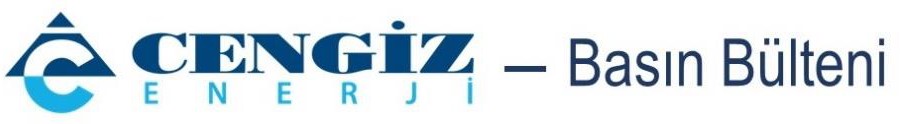 November 29, 2022 INSTALLED CAPACITY IN UZBEKISTAN REACHES 480 MEGAWATTSCengiz Enerji's Sirdaryo Natural Gas Combined Cycle Power Plant starts commercial sales Leading the private sector with its energy investments in Türkiye, Cengiz Enerji also contributes to energy supply security abroad. Following Tashkent, Cengiz Enerji has launched commercial sales at its natural gas combined cycle power plant in Sirdaryo, bringing its total installed capacity in Uzbekistan to 480 MW. Cengiz Enerji, a group company of Cengiz Holding, continues to be a key player in Türkiye and the entire region with investments at home and abroad. Cengiz Enerji's natural gas combined cycle power plant in Sirdaryo, Uzbekistan launched commercial sales. The plant with 240 MW installed capacity was put into commercial production by the Uzbek Deputy Prime Minister and Minister of Energy Jurabek Mirzamakhmudov.Expressing that they have accelerated their work on energy efficiency and diversity, a hot topic that has been on the global agenda ever since the pandemic hit the world, Ahmet Cengiz, Head of Energy Group of Cengiz Holding said, “As such, we focus also on countries in our nearby geographies. By transferring to these countries the experience we have in energy generation, we contribute to energy supply security.” Underlining that their investments will continue in the coming period, Cengiz added: “Following our first natural gas cycle power plant that we have built in Uzbekistan’s capital, Tashkent, with 240 MW installed capacity, which started production at the beginning of the year, we are thrilled to see our power plant in Sirdaryo, the groundbreaking ceremony of which took place on March 29, launch commercial sales in as little as 8 months. With this second power plant, which will contribute to the city's local economy and development in the energy sector, our installed capacity in Uzbekistan has now reached 480 MW, corresponding to the electricity consumption of approx. 950,000 households. Both plants can operate with high efficiency at both maximum and minimum loads. They can reach maximum load in a very short time and are quick to maintain thanks to their modular structure, which provides us with significant advantages.” 700 PEOPLE EMPLOYED DURING CONSTRUCTION The natural gas combined cycle power plant, which aims to contribute to the national energy supply not only of Sirdaryo but the whole country, is built on 70,000 square meters. At its peak, 700 people, including Turkish engineers, worked on the construction of the plant. During production, the plant will employ 100 people, mainly from Uzbekistan. Cengiz Enerji will generate electricity at the plant for 25 years under the build-operate model.